FACTURAFACTURA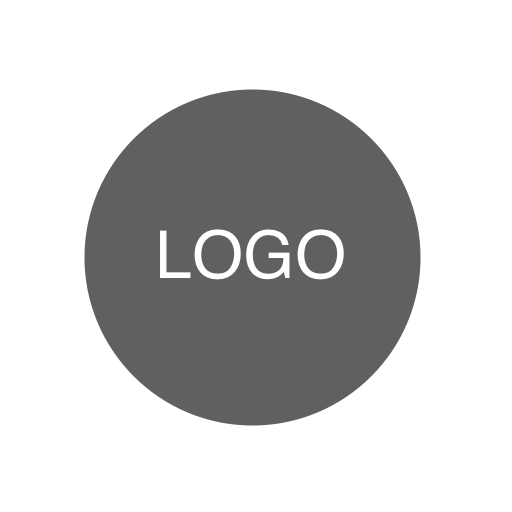 El nombre de tu compañíaFECHA123 Calle DirecciónCiudad, estado, código postalFACTURA NO.Número de teléfonoDirección de correo electrónico<Términos de pago (vencimiento al recibir, vencimiento en X días)><Términos de pago (vencimiento al recibir, vencimiento en X días)><Términos de pago (vencimiento al recibir, vencimiento en X días)>COBRAR AENVIE ANombre de contactoNombre / DepartamentoNombre / DepartamentoNombre / DepartamentoNombre de la empresa del clienteNombre de la empresa del clienteNombre de la empresa del clienteNombre de la empresa del clienteDIRECCIÓNDIRECCIÓNDIRECCIÓNDIRECCIÓNTeléfono, Correo electrónicoTeléfonoTeléfonoTeléfonoDESCRIPCIÓNDESCRIPCIÓNCANTIDADPRECIO UNITARIOTOTAL0.000.000.000.000.000.00Observaciones / Instrucciones de pago:TOTAL PARCIAL0.00DESCUENTO0.00SUBTOTAL MENOS DESCUENTO0.00TASA DE IMPUESTO0,00%TOTAL IMPUESTOS0.00ENVÍO/MANIPULACIÓN0.00Saldo adeudadops